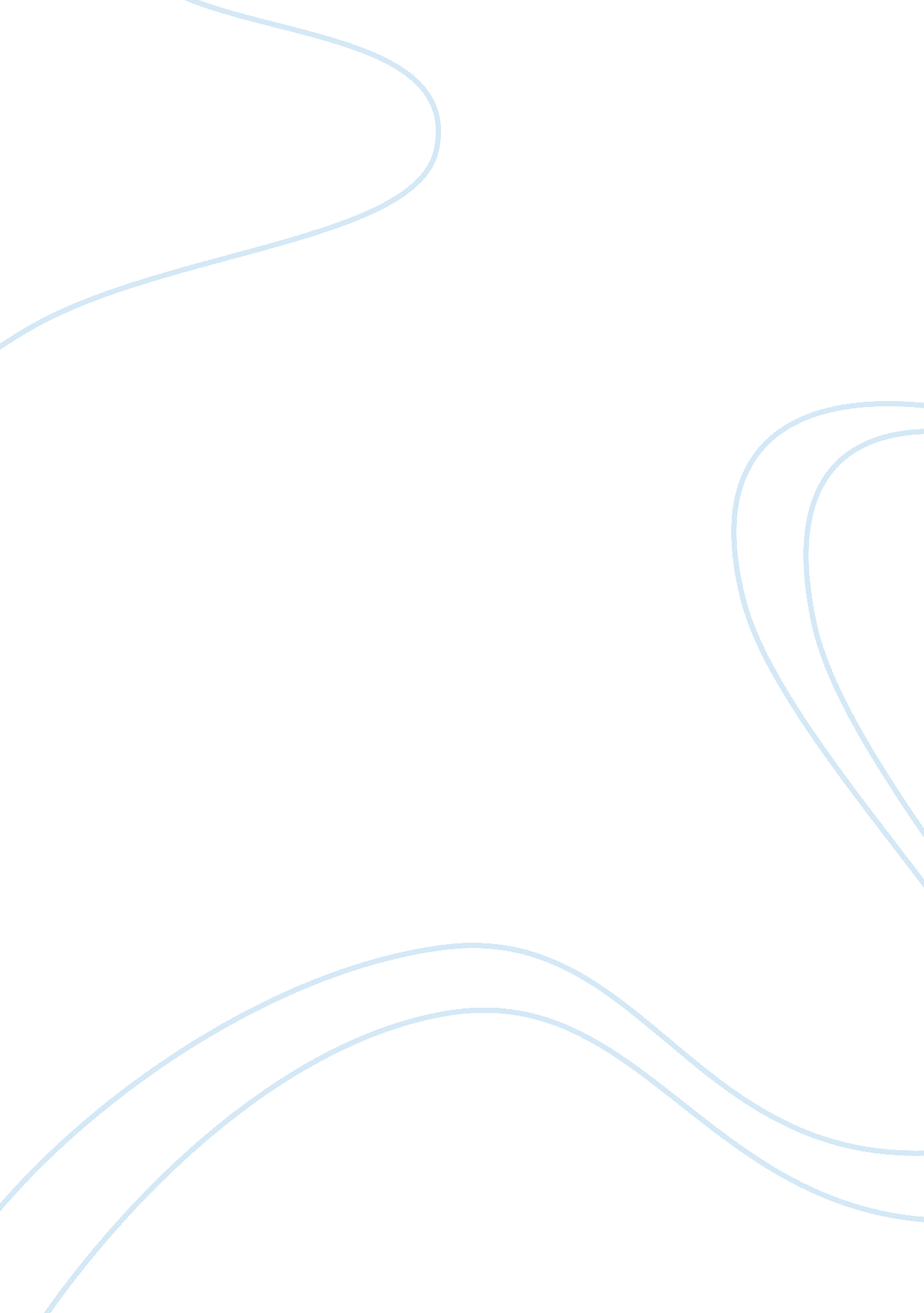 Should schools have a mandatory social justice class?Business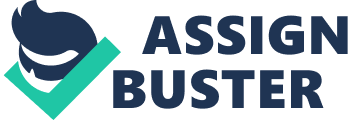 “ Should school mandatory social justice class be served” Social justice class in schools should it be applied that’s the argument of the day. For most who don’t know social justice generally applies to the idea of creating a society or institution. That is mostly based on the principles of equality and solidarity, that students understand and values human rights. And therefore makes us realize the dignity of every human. But the most important reason today is that in my consideration social justice class should be served in many schools for these specific reasons. Because in my opinion many people are judging people because of the color of their skin not their character they just think their bad and don’t get to know them and this is called racism. Racism to me is staring to be an epidemic sweeping the nation. Can we try to help? Yes we can we can teach the kids their peers and many more teach the young before they learn on their own. And my reason for social justice class for school is because Theodore Taylor dedicated one of his book “ The Cay “ to Dr. Martin Luther king Jr. For his “ I have a dream” speech. Which stated “ Can only come true if the young know and understand?” See what I’m trying to say many people have tried to make a difference many remarkable people too. For example many artists put it their art many musician put In their music even poets. But haven’t succeed with many others I feel its growing stronger. Now some may think it is not necessary there could be irate thoughts about this but you could make a difference. This man or should I say Albert Einstein he once said “ The world is a dangerous place. Not because of the people who are evil; but because of the people that don’t do anything about it. What he means by this is that the world can be a better place but no one wants to make a difference. In conclusion we should make arrangements on my consideration. Should these classes be served well that’s up to you. Thank you for your time and generosity. 